Pozycja nr 1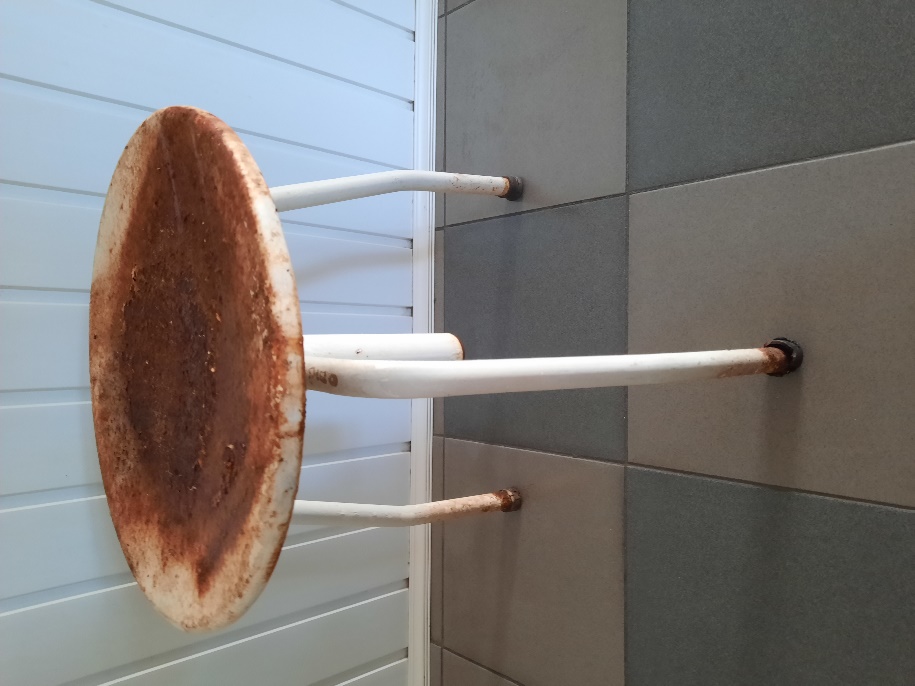 Pozycja nr 2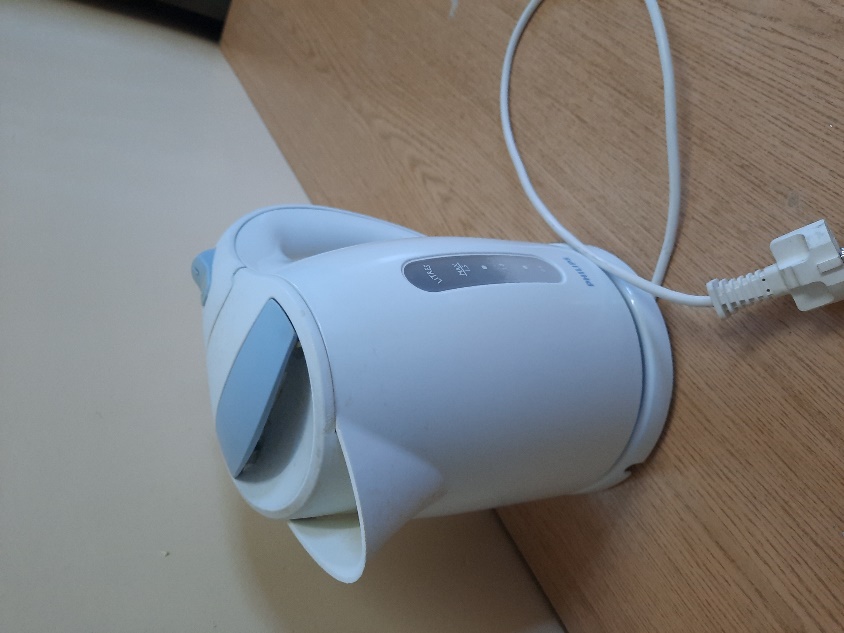 Pozycja nr 3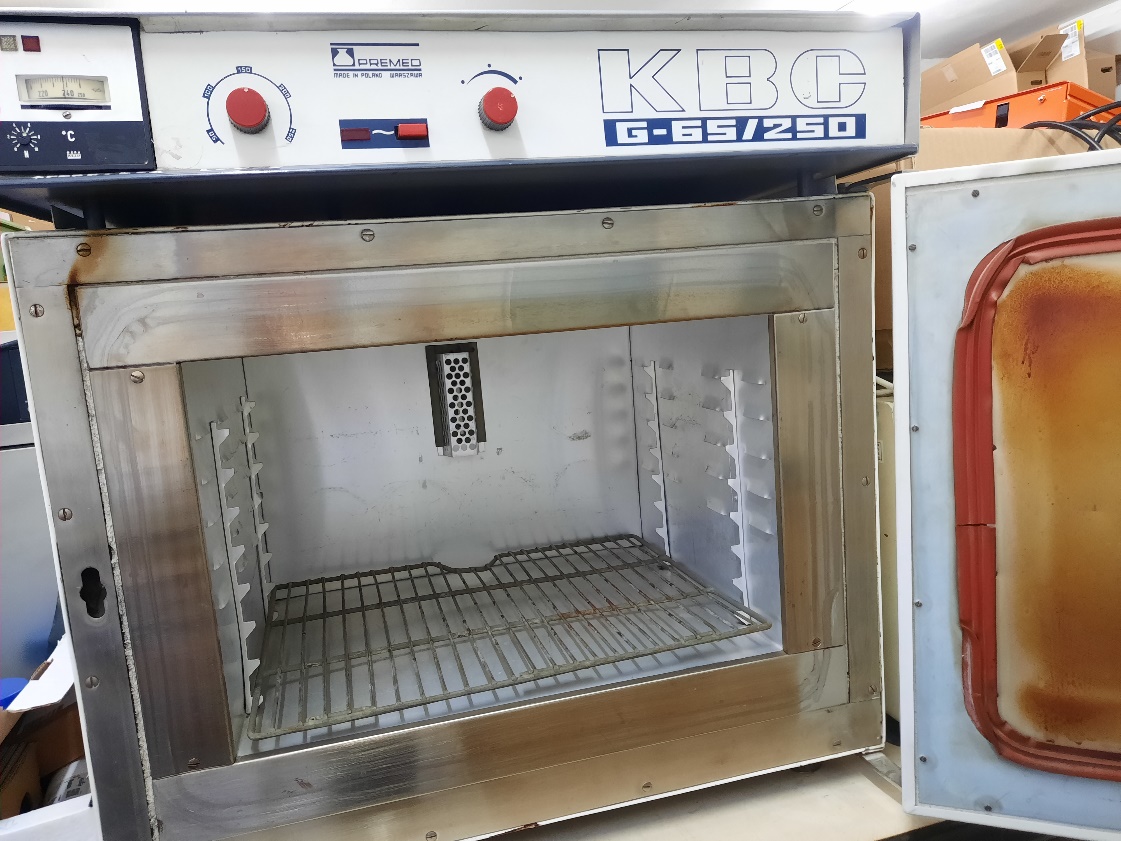 Pozycja nr 4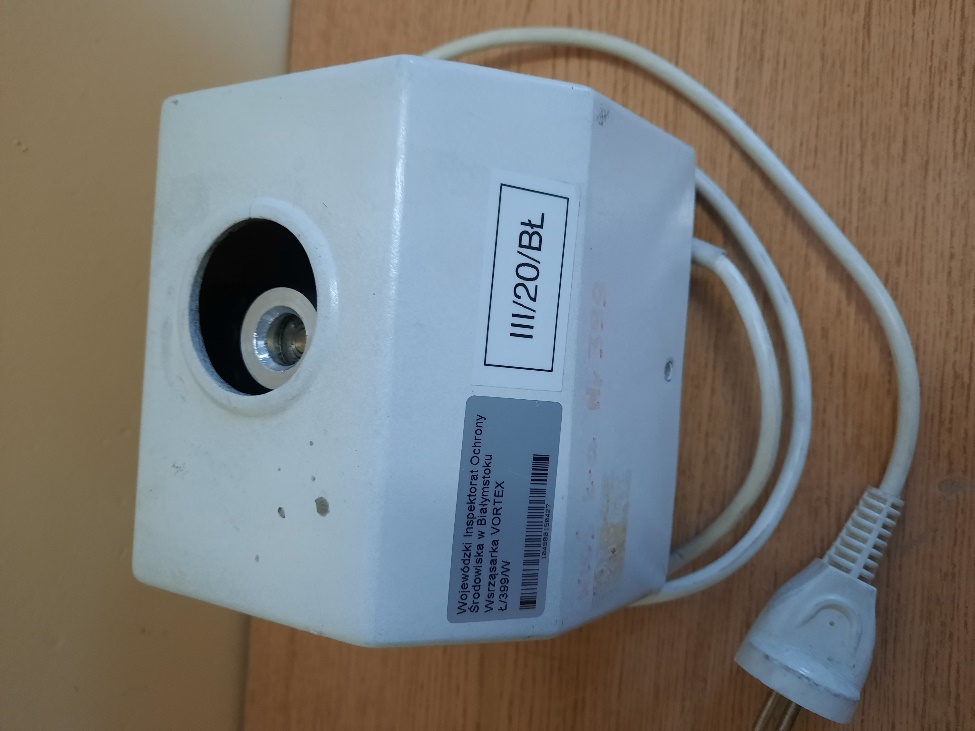 Pozycja nr 5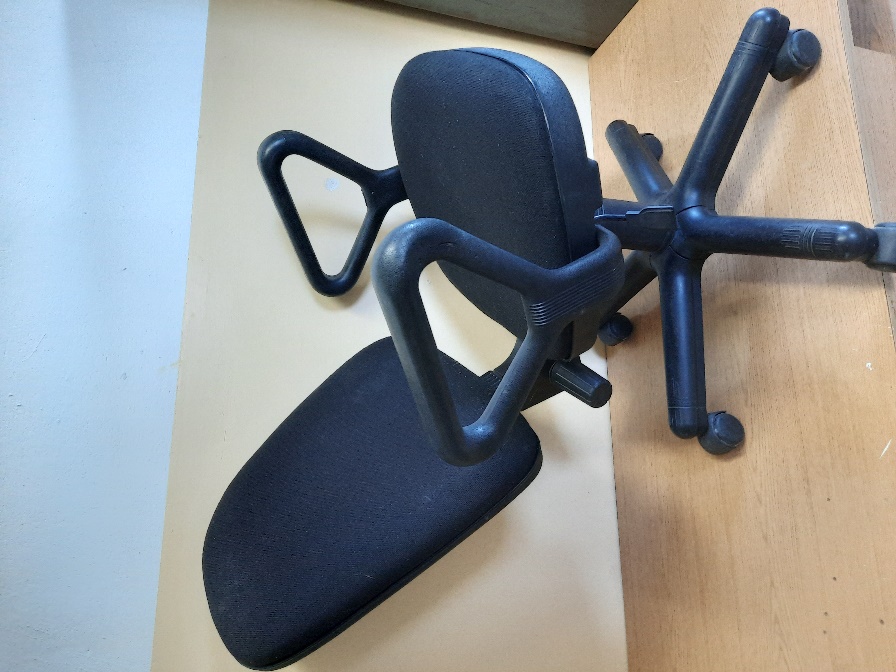 Pozycja nr 6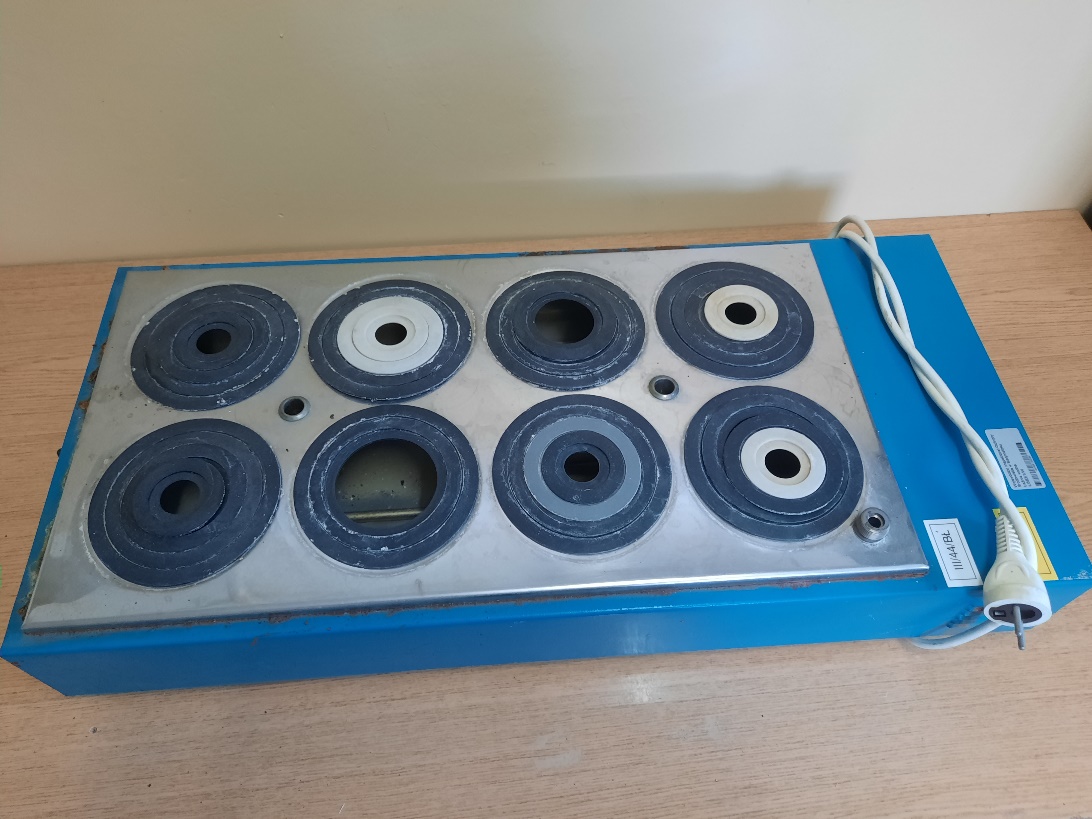 Pozycja nr 7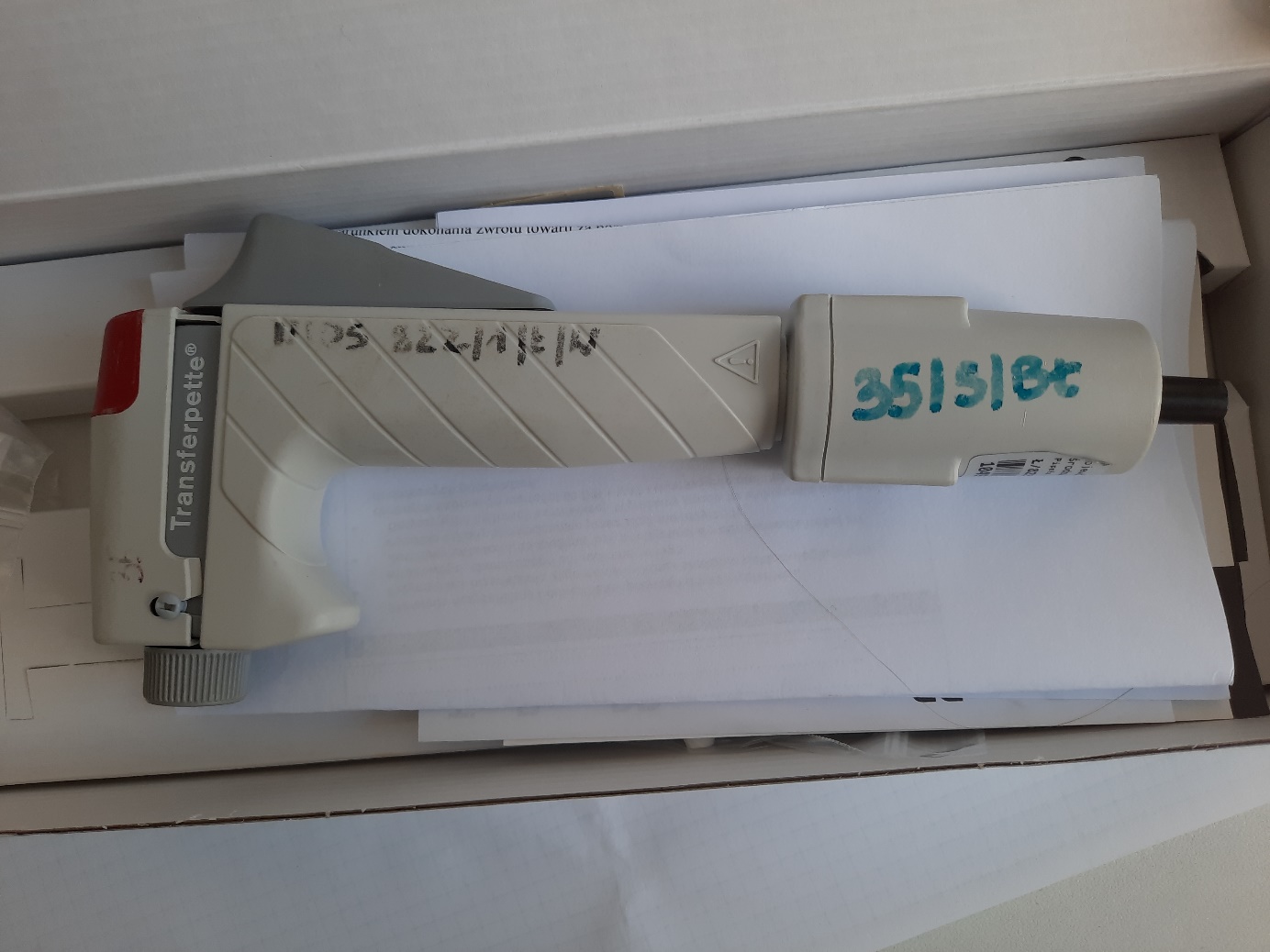 